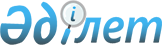 О внесении изменения в постановление Правительства Республики Казахстан от 5 октября 2006 года N 960Постановление Правительства Республики Казахстан от 30 ноября 2006 года N 1155

      Правительство Республики Казахстан  ПОСТАНОВЛЯЕТ: 

      1. Внести в  постановление  Правительства Республики Казахстан от 5 октября 2006 года N 960 "О реализации Меморандума о взаимопонимании между Правительством Республики Казахстан и Правительством Соединенных Штатов Америки по Казахстанско-Американской программе по экономическому развитию" следующее изменение: 

       пункт 2  изложить в следующей редакции: 

      "2. Уполномочить Министра экономики и бюджетного планирования Республики Казахстан Мусина Аслана Еспулаевича согласовывать План по выполнению Программы.". 

      2. Настоящее постановление вводится в действие со дня подписания.        Премьер-Министр 

   Республики Казахстан 
					© 2012. РГП на ПХВ «Институт законодательства и правовой информации Республики Казахстан» Министерства юстиции Республики Казахстан
				